CUSIP: 74254PKK7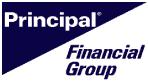 Principal Life Insurance CompanyPrincipal® Life CoreNotes® (That are also Asset-Backed Securities) Issued Through and Obligations ofPrincipal Life Income Fundings Trust 2006-4 (the “Trust” and “Issuing Entity”)The description of this pricing supplement of the particular terms of the Principal® Life CoreNotes® offered hereby, and the Funding Agreement (specified below) issued by Principal Life Insurance Company (“Principal Life”) to the Trust, the payment obligations of which are fully and unconditionally guaranteed by the Guarantee (specified below) issued by Principal Financial Group, Inc. to the Trust, supplements the description of the general terms and provisions of the notes, the funding agreements and the guarantees set forth in the accompanying prospectus and prospectus supplement, to which reference is hereby made.1. The Notes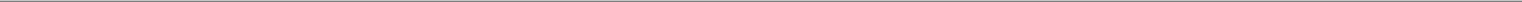 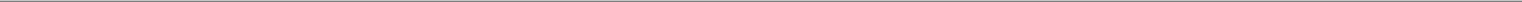 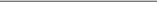 “Principal®” is a registered service mark of Principal Financial Services, Inc. and is used under license.“CoreNotes®” is a registered service mark of Merrill Lynch & Co.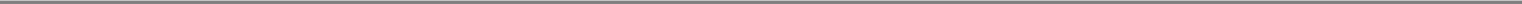 Ratings:The Notes issued under the Program are rated AA by Standard & Poor’s (“S&P”).Principal Life expects the Notes to be rated Aa2 by Moody’s Investors Service, Inc. (“Moody’s”).The Funding Agreement issued under the Program is rated AA by S&P.Principal Life expects the Funding Agreement to be rated Aa2 by Moody’s.Additional/Other Terms:None3. The GuaranteeGuarantee Issuer:Principal Financial Group, Inc.Effective Date:3/15/2006Additional/Other Terms:NonePricing Supplement Dated3/6/2006File pursuant to   ☒ Rule 424(b)(2)o Rule 424(b)(5)(To Prospectus dated February 16, 2006, and(To Prospectus dated February 16, 2006, andRegistration Statement Nos.333-129763 andProspectus Supplement dated February 16, 2006)Prospectus Supplement dated February 16, 2006)333-129763-01Principal Amount:TBDPurchasing Agent Discount:0.625%Issue Price:100.0%Original Issue Date:3/15/2006Net Proceeds to the Trust:TBDStated Maturity Date:3/15/2009Interest Payment Dates:The 15th day of every sixth month commencing on 9/15/2006The 15th day of every sixth month commencing on 9/15/2006The 15th day of every sixth month commencing on 9/15/2006The 15th day of every sixth month commencing on 9/15/2006The 15th day of every sixth month commencing on 9/15/2006The 15th day of every sixth month commencing on 9/15/2006The 15th day of every sixth month commencing on 9/15/2006The 15th day of every sixth month commencing on 9/15/2006Initial Interest Payment Date:9/15/2006Regular Record Date:15 calendar days prior to the Interest Payment Date15 calendar days prior to the Interest Payment Date15 calendar days prior to the Interest Payment Date15 calendar days prior to the Interest Payment Date15 calendar days prior to the Interest Payment Date15 calendar days prior to the Interest Payment Date15 calendar days prior to the Interest Payment Date15 calendar days prior to the Interest Payment DateType of Interest Rate:☒ Fixed Rateo Floating Rateo Floating Rateo Floating Rateo Floating Rateo Floating Rateo Floating Rateo Floating RateInterest Rate:5.00%Discount Note:o Yes☒ No.☒ No.☒ No.Terms of Survivor’s Option:☒ $2,000,000 or 2%; or☒ $2,000,000 or 2%; or☒ $2,000,000 or 2%; or☒ $2,000,000 or 2%; or☒ $2,000,000 or 2%; or☒ $2,000,000 or 2%; or☒ $2,000,000 or 2%; orAnnual Put Limitation:☒ $2,000,000 or 2%; or☒ $2,000,000 or 2%; or☒ $2,000,000 or 2%; or☒ $2,000,000 or 2%; or☒ $2,000,000 or 2%; or☒ $2,000,000 or 2%; or☒ $2,000,000 or 2%; oro $or %or %or %or %☒Individual Put Limitation:☒$250,000; or$250,000; or$250,000; or$250,000; or$250,000; or$250,000; oro $o $o $Trust Put Limitation:☒2%; or $Redemption Provisions:☒ Yeso No.o No.o No.If, Yes,If, Yes,Initial Redemption Date:3/15/2007Redemption:☒ In whole only and not in part☒ In whole only and not in part☒ In whole only and not in part☒ In whole only and not in parto May be in whole or in parto May be in whole or in parto May be in whole or in parto May be in whole or in partAdditional Other Terms:Any redemption date will be an Interest Payment Date falling on or after the Initial Redemption DateAny redemption date will be an Interest Payment Date falling on or after the Initial Redemption DateAny redemption date will be an Interest Payment Date falling on or after the Initial Redemption DateAny redemption date will be an Interest Payment Date falling on or after the Initial Redemption DateAny redemption date will be an Interest Payment Date falling on or after the Initial Redemption DateAny redemption date will be an Interest Payment Date falling on or after the Initial Redemption DateAny redemption date will be an Interest Payment Date falling on or after the Initial Redemption DateAny redemption date will be an Interest Payment Date falling on or after the Initial Redemption DateRepayment:o Yes☒ No.☒ No.☒ No.Authorized Denominations:$1,000Purchasing Agent(s) Purchasing Notes as Principal:Purchasing Agent(s) Purchasing Notes as Principal:Purchasing Agent(s) Purchasing Notes as Principal:☒ Yes☒ Yes☒ Yeso No.o No.o No.o No.If, Yes,If, Yes,If, Yes,If, Yes,If, Yes,If, Yes,Purchasing Agent(s)Principal AmountPrincipal AmountPrincipal AmountPrincipal AmountMerrill LynchTBDTBDTBDTotal:TBDTBDTBDState of Organization of the Trust:State of Organization of the Trust:New YorkAdditional/Other Terms:Additional/Other Terms:None2. The Funding Agreement2. The Funding AgreementFunding Agreement Issuer:Funding Agreement Issuer:Principal Life Insurance CompanyPrincipal Life Insurance CompanyPrincipal Life Insurance CompanyPrincipal Life Insurance CompanyFunding Agreement No.:Funding Agreement No.:6-12927Deposit:Deposit:$15.0Net Deposit:Net Deposit:TBDEffective Date:Effective Date:3/15/2006Stated Maturity Date:Stated Maturity Date:3/15/2009Interest Payment Dates:Interest Payment Dates:The 15th day of every sixth month commencing on 9/15/2006The 15th day of every sixth month commencing on 9/15/2006The 15th day of every sixth month commencing on 9/15/2006The 15th day of every sixth month commencing on 9/15/2006The 15th day of every sixth month commencing on 9/15/2006The 15th day of every sixth month commencing on 9/15/2006The 15th day of every sixth month commencing on 9/15/2006The 15th day of every sixth month commencing on 9/15/2006The 15th day of every sixth month commencing on 9/15/2006The 15th day of every sixth month commencing on 9/15/2006The 15th day of every sixth month commencing on 9/15/2006The 15th day of every sixth month commencing on 9/15/2006The 15th day of every sixth month commencing on 9/15/2006The 15th day of every sixth month commencing on 9/15/2006Initial Interest Payment Date:Initial Interest Payment Date:9/15/2006Type of Interest Rate:Type of Interest Rate:☒ Fixed Rateo Floating Rateo Floating Rateo Floating Rateo Floating Rateo Floating Rateo Floating Rateo Floating RateInterest Rate:Interest Rate:5.00%Discount Funding Agreement:Discount Funding Agreement:o Yes☒ No.☒ No.☒ No.Terms of Survivor’s Option:Terms of Survivor’s Option:☒ $2,000,000 or 2%; or☒ $2,000,000 or 2%; or☒ $2,000,000 or 2%; or☒ $2,000,000 or 2%; or☒ $2,000,000 or 2%; or☒ $2,000,000 or 2%; or☒ $2,000,000 or 2%; orAnnual Put Limitation:Annual Put Limitation:☒ $2,000,000 or 2%; or☒ $2,000,000 or 2%; or☒ $2,000,000 or 2%; or☒ $2,000,000 or 2%; or☒ $2,000,000 or 2%; or☒ $2,000,000 or 2%; or☒ $2,000,000 or 2%; oro $o $o $or %or %or %or %☒Individual Put Limitation:Individual Put Limitation:☒$250,000; or$250,000; or$250,000; or$250,000; or$250,000; or$250,000; oro $o $o $Trust Put Limitation:Trust Put Limitation:☒2%; or $2%; or $Redemption:Redemption:☒ Yeso No.o No.If, Yes,If, Yes,If, Yes,If, Yes,If, Yes,If, Yes,Initial Redemption Date:Initial Redemption Date:3/15/2007Redemption:Redemption:☒ In whole only and not in part☒ In whole only and not in part☒ In whole only and not in part☒ In whole only and not in parto May be in whole or in parto May be in whole or in parto May be in whole or in parto May be in whole or in partAdditional Other Terms:Additional Other Terms:Any redemption date will be an Interest Payment Date falling on or after the Initial Redemption DateAny redemption date will be an Interest Payment Date falling on or after the Initial Redemption DateAny redemption date will be an Interest Payment Date falling on or after the Initial Redemption DateAny redemption date will be an Interest Payment Date falling on or after the Initial Redemption DateAny redemption date will be an Interest Payment Date falling on or after the Initial Redemption DateAny redemption date will be an Interest Payment Date falling on or after the Initial Redemption DateAny redemption date will be an Interest Payment Date falling on or after the Initial Redemption DateAny redemption date will be an Interest Payment Date falling on or after the Initial Redemption DateAny redemption date will be an Interest Payment Date falling on or after the Initial Redemption DateAny redemption date will be an Interest Payment Date falling on or after the Initial Redemption DateAny redemption date will be an Interest Payment Date falling on or after the Initial Redemption DateAny redemption date will be an Interest Payment Date falling on or after the Initial Redemption DateAny redemption date will be an Interest Payment Date falling on or after the Initial Redemption DateAny redemption date will be an Interest Payment Date falling on or after the Initial Redemption DateRepayment:Repayment:o Yes☒ No.☒ No.☒ No.Ratings:Ratings: